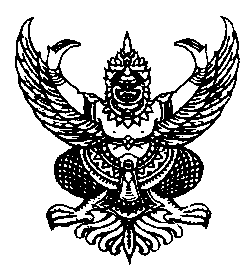 ประกาศองค์การบริหารส่วนตำบลจอหอเรื่อง   โครงการสอบราคาซื้อสื่อการเรียนรู้  และอุปกรณ์การเรียนการสอนศูนย์พัฒนาเด็กเล็กองค์การบริหารส่วนตำบลจอหอ  จำนวน  2  รายการ-----------------------------	ด้วย  องค์การบริหารส่วนตำบลจอหอ  มีความประสงค์จะสอบราคาโครงการจัดซื้อสื่อการเรียนรู้  และอุปกรณ์การเรียนการสอน   จำนวน  2   รายการ  พร้อมส่งมอบ  ณ  ที่ทำการองค์การบริหารส่วนตำบลจอหอ  ประกอบด้วย                    1.  บ้านบอลพร้อมลูกบอล  จำนวน  1,000 ลูก  พร้อมติดตั้งโครงสร้างเหล็กพร้อมเส้นผ่าศูนย์กลางไม่น้อยกว่า  1.5 นิ้ว  (วัดด้านใน)  หนาไม่น้อยกว่า  1.8 มิลลิเมตร หุ้มด้วยฟองน้ำบุผ้าใบขนาดห้องไม่น้อยกว่า  2 x 2  เมตร  สูงไม่น้อยกว่า  2.50 เมตร   พื้นด้านในเป็นฟองน้ำ หุ้มด้วยผ้าใบหนา  ประมาณ  2  นิ้ว  ตาข่ายด้านในทำด้วยสายร่มเส้นผ่าศูนย์กลาง  4  มิลลิเมตร   หลังคาเป็นตาข่ายไนล่อน  มีบันไดทางขึ้นบ้านบอลทำด้วยฟองน้ำ หุ้มด้วยผ้าใบ  จำนวน  1 ชุด  ราคา 102,500  บาท                    2.   อุโมงค์แมวซนท่อยาว  ผนังรูปแมว  1  ผนัง  มี  2 หน้า ช่องลอดอุโมงค์มีขนาดใหญ่ แข็งแรงปลอดภัย มีพื้นผิวเรียบลื่น ทำความสะอาดได้ง่าย ผลิตจากพลาสติกโพลีเอธีลีน  ชนิด Food Grade พลาสติกมีความแข็งแรง ทนทาน ไม่มีสารพิษ ประกอบด้วย ผนังแมว 2 หน้า 2 ชุด , ท่อโค้งยาว 2 ชุด , ท่อโค้งหักมุม 2 ชุด , น็อตสกรู 1 ชุด  จำนวน  1  ชุด  ราคา  42,000  บาท“โดยองค์การบริหารส่วนตำบลจอหอ  จะพิจารณาจากราคารวม ราคากลางในการจัดซื้อครั้งนี้เป็นจำนวนเงินทั้งสิ้น  144,500 -  (หนึ่งแสนสี่หมื่นสี่พันห้าร้อยบาทถ้วน)”	ผู้มีสิทธิเสนอราคาจะต้องมีคุณสมบัติ ดังนี้			1.  เป็นนิติบุคคล  หรือบุคคลธรรมดา  ที่มีอาชีพขายสินค้าที่สอบราคาดังกล่าว			2. ไม่เป็นผู้ที่ถูกแจ้งเวียนชื่อเป็นผู้ทิ้งงานทางราชการ  รัฐวิสาหกิจ  หรือหน่วยงานบริการราชการส่วนท้องถิ่น ในขณะที่ยื่นซองสอบราคา			3. ไม่เป็นผู้ได้รับเอกสิทธิ์หรือความคุ้มกัน ซึ่งอาจปฏิเสธไม่ยอมขึ้นศาลไทยเว้นแต่รัฐบาลของผู้เสนอราคาได้มีคำสั่งให้สละสิทธิ์ความคุ้มกันนั้น			4. ไม่เป็นผู้มีประโยชน์ร่วมกันกับผู้เสนอราคารายอื่นที่เข้าเสนอราคาให้แก่  องค์การบริหารส่วนตำบล  ซึ่ง  ณ  วันประกาศสอบราคาซื้อ  หรือไม่เป็นผู้กระทำการอันเป็นการขัดขวางการแข่งขันราคาอย่างเป็นธรรมในการสอบราคาซื้อครั้งนี้			5.บุคคลหรือนิติบุคคลที่จะเข้าเป็นคู่สัญญากับหน่วยงานของรัฐซึ่งได้ดำเนินการจัดซื้อจัดจ้างด้วยระบบอิเล็กทรอนิกส์ (e-Govemment Procurement : e-GP) ต้องลงทะเบียนในระบบอิเล็กทรอนิกส์ของกรมบัญชีกลางที่เว็บไซต์ข้อมูลจัดซื้อจัดจ้างภาครัฐ โดยผู้ค้าต้องยื่น “แบบแสดงรายการลงทะเบียน” พร้อมแสดงเอกสารต่างๆ			6.  ผู้เสนอราคาต้องนำตัวอย่างสินค้าหรือแคตตาล็อกตามรายการที่เสนอราคามาแสดงต่อคณะกรรมการฯ จำนวน  ......-......  ชุด  ในวันเสนอราคา	กำหนดยื่นซองสอบราคาซื้อ  ตั้งแต่วันที่  2  มิถุนายน 2557  ถึงวันที่  16  มิถุนายน  2557   ในวันและเวลาราชการ   ณ   ที่ทำการองค์การบริหารส่วนตำบลจอหอ   อำเภอเมืองนครราชสีมา  จังหวัดนครราชสีมา   ในวันที่  13  มิถุนายน  2557  เวลา  08.30 น. – 16.30 น.  จะทำการรับยื่นซองสอบราคา  ณ  ศูนย์รวมข่าวสารการซื้อการจ้างขององค์กรปกครองส่วนท้องถิ่นระดับอำเภอ  (ที่ว่าการอำเภอเมืองนครราชสีมา)  ในเวลาราชการ  และกำหนดเปิดซองสอบราคาในวันที่  17  มิถุนายน  2557  ตั้งแต่เวลา  10.00  น.  เป็นต้นไป  ณ  ศูนย์รวมข่าวสารการซื้อการจ้างขององค์กรปกครองส่วนท้องถิ่นระดับอำเภอ  (ที่ว่าการอำเภอเมืองนครราชสีมา)		ผู้สนใจติดต่อขอซื้อเอกสารสอบราคาในราคาชุดละ  200   บาท   ได้ที่ที่ทำการองค์การบริหารส่วนตำบลจอหอ  เลขที่   105   หมู่    12   ต.จอหอ   อ.เมืองฯ   จ.นครราชสีมา   ระหว่างวันที่  2  มิถุนายน  2557   ถึงวันที่  16   มิถุนายน   2557   หรือดูรายละเอียดได้ที่เว็บไซต์   www.gprocurement.go.th  ของกรมบัญชีกลาง   http://joho.go.th   ของ อบต.จอหอ   และเว็บไซต์ของท้องถิ่นจังหวัดนครราชสีมา หรือสอบถามทางโทรศัพท์หมายเลข 0-4437-2079  ต่อ  13  ในวันและเวลาราชการ	                        ประกาศ  ณ.  วันที่   2  มิถุนายน  2557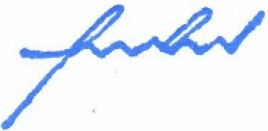 		(ลงชื่อ)		              (นายบุญเทียม    ถิ่นโคกสูง)	                                             นายกองค์การบริหารส่วนตำบลจอหอ